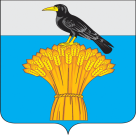 04 мая 2018 № 176-рсс. Грачевка	О проекте решения Совета депутатов «О внесении изменений и дополнений в Устав  муниципального образования Грачевский район Оренбургской области от 27.04.2015 № 335-рс»    На основании статей 35,44 Федерального закона от 6 октября 2003 года № 131-ФЗ «Об общих принципах организации местного самоуправления в Российской Федерации», статей 20,59 Устава муниципального образования Грачевский район, решения Совета депутатов Грачевского района от 27.04.2015 № 335-рс «О принятии Устава муниципального образования Грачевский район Оренбургской области» Совет депутатов муниципального образования Грачевский район Оренбургской области РЕШИЛ:      1. Принять проект решения Совета депутатов «О внесении изменений и дополнений в Устав муниципального образования Грачевский район Оренбургской области» согласно приложению № 1.2.Утвердить Положение о порядке учета предложений по проекту внесения изменений и дополнений в Устав муниципального образования Грачевский район Оренбургской области согласно приложению № 2.3. Провести публичные слушания по проекту изменений и дополнений в  Устав муниципального образования Грачевский район Оренбургской области 31 мая 2017 года в 18.00 ч.4. Контроль за исполнением настоящего решения  возложить на постоянную комиссию по местному самоуправлению и правотворчеству.5. Направить настоящее решение главе района для подписания и опубликования проекта решения Совета депутатов «О внесении изменений и дополнений в Устав муниципального образования Грачевский район Оренбургской области от 27.04.2015 № 335-рс в районной газете «Призыв».6. Настоящее решение вступает в силу со дня его опубликования.Председатель Совета депутатов					Глава района____________________							________________Н.С. Кирьяков								О.М. Свиридов       Разослано: в дело, прокуратура, администрация районаИзменения и дополненияв  Устав муниципального образования Грачевский район Оренбургской областиСтатью 5 Устава изложить  в новой редакции:Статья 5.	Права органов местного самоуправления муниципального района на решение вопросов, не отнесенных к вопросам местного значения муниципальных районов1. Органы местного самоуправления муниципального района имеют право на:1) создание музеев муниципального района;2) участие в осуществлении деятельности по опеке и попечительству;3) создание условий для осуществления деятельности, связанной с реализацией прав местных национально-культурных автономий на территории муниципального района;4) оказание содействия национально-культурному развитию народов Российской Федерации и реализации мероприятий в сфере межнациональных отношений на территории муниципального района;5) осуществление функций учредителя муниципальных образовательных организаций высшего образования, находящихся в их ведении по состоянию на 31 декабря 2008 года;6) создание условий для развития туризма;7) оказание поддержки общественным наблюдательным комиссиям, осуществляющим общественный контроль за обеспечением прав человека и содействие лицам, находящимся в местах принудительного содержания;8) оказание поддержки общественным объединениям инвалидов, а также созданным общероссийскими общественными объединениями инвалидов организациям в соответствии с Федеральным законом от 24 ноября 1995 года N 181-ФЗ "О социальной защите инвалидов в Российской Федерации";9) осуществление мероприятий, предусмотренных Федеральным законом «О донорстве крови и ее компонентов», 10) совершение нотариальных действий, предусмотренных законодательством, в случае отсутствия в расположенном на межселенной территории населенном пункте нотариуса,11) создание условий для организации проведения независимой оценки качества условий оказания услуг организациями в порядке и на условиях, которые установлены федеральными законами, а также применение результатов независимой оценки качества условий оказания услуг организациями при оценке деятельности руководителей подведомственных организаций и осуществление контроля за принятием мер по устранению недостатков, выявленных по результатам независимой оценки качества условий оказания услуг организациями, в соответствии с федеральными законами;12) осуществление мероприятий в сфере профилактики правонарушений, предусмотренных Федеральным законом "Об основах системы профилактики правонарушений в Российской Федерации".13) оказание содействия развитию физической культуры и спорта инвалидов, лиц с ограниченными возможностями здоровья, адаптивной физической культуры и адаптивного спорта.2. Органы местного самоуправления муниципального района вправе решать вопросы, указанные в части 1 настоящей статьи, участвовать в осуществлении иных государственных полномочий (не переданных им в соответствии со статьей 19 Федерального закона от 06.10.2003г. № 131-ФЗ «Об общих принципах организации местного самоуправления в Российской Федерации»), если это участие предусмотрено федеральными законами, а также решать иные вопросы, не отнесенные к компетенции органов местного самоуправления других муниципальных образований, органов государственной власти и не исключенные из их компетенции федеральными законами и законами Оренбургской области,  за счет доходов местных бюджетов, за исключением межбюджетных трансфертов, предоставленных из бюджетов бюджетной системы Российской Федерации, и поступлений налоговых доходов по дополнительным нормативам отчислений.Статья 6  Устава изложить в новой редакции1. В целях решения вопросов местного значения органы местного самоуправления района  обладают следующими полномочиями:1) принятие устава муниципального образования и внесение в него изменений и дополнений, издание муниципальных правовых актов;2) установление официальных символов района;3) создание муниципальных предприятий и учреждений, осуществление финансового обеспечения деятельности муниципальных казенных учреждений и финансового обеспечения выполнения муниципального задания бюджетными и автономными муниципальными учреждениями, а также осуществление закупок товаров, работ, услуг для обеспечения муниципальных нужд;4) установление тарифов на услуги, предоставляемые муниципальными предприятиями и учреждениями, и работы, выполняемые муниципальными предприятиями и учреждениями, если иное не предусмотрено федеральными законами;5) регулирование тарифов на подключение к системе коммунальной инфраструктуры, тарифов организаций коммунального комплекса на подключение, надбавок к тарифам на товары и услуги организаций коммунального комплекса, надбавок к ценам (тарифам) для потребителей;6) организационное и материально-техническое обеспечение подготовки и проведения муниципальных выборов, местного референдума, голосования по отзыву депутата, выборного должностного лица местного самоуправления, голосования по вопросам изменения границ либо преобразования района;7) полномочия в сфере стратегического планирования, предусмотренными Федеральным законом  от 28 июня 2014 года № 172-ФЗ «О стратегическом планировании в Российской Федерации»;8) организация сбора статистических показателей, характеризующих состояние экономики и социальной сферы муниципального образования, и предоставление указанных данных органам государственной власти в порядке, установленном Правительством Российской Федерации;9) учреждение печатного средства массовой информации для опубликования муниципальных правовых актов, обсуждения проектов муниципальных правовых актов по вопросам местного значения, доведения до сведения жителей района официальной информации о социально-экономическом и культурном развитии района,  развитии его общественной инфраструктуры и иной официальной информации;10) осуществление международных и внешнеэкономических связей в соответствии с федеральными законами;        11) организация профессионального образования и дополнительного профессионального образования выборных должностных лиц местного самоуправления, депутатов представительных органов муниципальных образований, муниципальных служащих и работников муниципальных учреждений, организация подготовки кадров для муниципальной службы в порядке, предусмотренном законодательством Российской Федерации об образовании и законодательством Российской Федерации о муниципальной службе;12) утверждение и реализация муниципальных программ в области энергосбережения и повышения энергетической эффективности, организация проведения энергетического обследования многоквартирных домов, помещения в которых составляют муниципальный жилищный фонд в границах муниципального образования, организация и проведение иных мероприятий, предусмотренных законодательством об энергосбережении и о повышении энергетической эффективности;13) иными полномочиями в соответствии с Федеральным законом от 06 октября 2003 № 131-ФЗ «Об общих принципах организации местного самоуправления в Российской Федерации» и настоящим Уставом.Статья 14  Устава изложить в новой редакцииСтатья 14 Публичные слушания, общественные обсуждения1. Для обсуждения проектов муниципальных правовых актов по вопросам местного значения с участием жителей Грачевского района Советом депутатов района, Главой района могут проводиться публичные слушания.2. Публичные слушания проводятся по инициативе населения, Совета депутатов или Главы района.Публичные слушания, проводимые по инициативе населения или Совета депутатов, назначаются Советом депутатов района, а по инициативе главы муниципального образования – главой муниципального образования.3. Вопросы,  подлежащие обязательному вынесению на публичные слушания:1) проект устава муниципального образования, а также проект муниципального нормативного правового акта о внесении изменений и дополнений в данный устав, кроме случаев, когда в устав муниципального образования вносятся изменения в форме точного воспроизведения положений Конституции Российской Федерации, федеральных законов, конституции (устава) или законов субъекта Российской Федерации в целях приведения данного устава в соответствие с этими нормативными правовыми актами;2) проект местного бюджета и отчет о его исполнении;          3) проект стратегии социально-экономического развития муниципального образования;          4) вопросы о преобразовании муниципального образования за исключением случаев, если в соответствии со статьей 13 Федерального закона от 06 октября 2003 года № 131-ФЗ «Об общих принципах организации местного самоуправления в Российской Федерации» для преобразования муниципального образования требуется получение согласия населения муниципального образования, выраженного путем голосования.4. Порядок организации и проведения публичных слушаний по проектам и вопросам, указанным в части 3 настоящей статьи определяется Положением о проведении публичных слушаний утверждаемым Советом депутатов Грачевского района.5. По проектам генеральных планов, проектам правил землепользования и застройки, проектам планировки территории, проектам межевания территории, проектам правил благоустройства территорий, проектам, предусматривающим внесение изменений в один из указанных утвержденных документов, проектам решений о предоставлении разрешения на условно разрешенный вид использования земельного участка или объекта капитального строительства, проектам решений о предоставлении разрешения на отклонение от предельных параметров разрешенного строительства, реконструкции объектов капитального строительства, вопросам изменения одного вида разрешенного использования земельных участков и объектов капитального строительства на другой вид такого использования при отсутствии утвержденных правил землепользования и застройки проводятся общественные обсуждения или публичные слушания, порядок организации и проведения которых определяется уставом муниципального образования и (или) нормативным правовым актом представительного органа муниципального образования с учетом положений законодательства о градостроительной деятельности.6. Итоги рассмотрения вопроса на публичных слушаниях подлежат опубликованию в районной газете «Призыв»,  включая мотивированное обоснование принятых решений.Статья 21  Устава изложить в новой редакцииСтатья 21 Компетенция Совета депутатовВ исключительной компетенции Совета депутатов находятся: принятие Устава района и внесение в него изменений и дополнений; утверждение районного бюджета и отчета о его исполнении;установление, изменение и отмена местных налогов в соответствии с федеральным законодательством о налогах и сборах; утверждение стратегии социально-экономического развития района; определение порядка управления и распоряжения имуществом, находящимся в муниципальной собственности района;определение порядка принятия решений о создании, реорганизации и ликвидации муниципальных предприятий, а также об установлении тарифов на услуги муниципальных предприятий и учреждений, выполнение работ, за исключением случаев, предусмотренных федеральными законами;определение порядка участия муниципального образования в организациях межмуниципального сотрудничества; определение порядка материально-технического и организационного обеспечения деятельности органов местного самоуправления района;контроль за исполнением органами местного самоуправления и должностными лицами местного самоуправления района полномочий по решению вопросов местного значения;принятие решения об удалении главы муниципального образования в отставку;утверждение правил благоустройства территории муниципального образования.К полномочиям районного Совета депутатов также относится: избрание и освобождение от должности Председателя районного Совета и его заместителя;формирование контрольно- счётного органа; утверждение и (или) изменение структуры администрации района по представлению главы района;образование и упразднение постоянных депутатских комиссий и иных рабочих органов Совета;назначение муниципальных выборов и местных референдумов, собраний (конференций) граждан, голосования по отзыву депутата, выборного должностного лица местного самоуправления, голосования по вопросу изменения границ, преобразования района;6) утверждение схемы избирательных округов для проведения выборов депутатов районного Совета;7) утверждение символов Грачевского района, принятие положений о них; 8) принятие Программ приватизации районного имущества; 	9) установление в соответствии с законодательством порядка назначения на должность и освобождения от нее руководителей муниципальных предприятий, учреждений; 10) установление за счет собственных бюджетных средств дополнительных льгот и преимуществ для граждан, проживающих на территории района; 11) принятие решений о передаче (приеме) отдельных полномочий и заключении соответствующих соглашений с органами местного самоуправления отдельных поселений, входящих в состав района;12) рассмотрение обращений депутатов и принятие по ним решений;13) разработка и принятие Регламента работы Совета;14) осуществление иных полномочий определяется в соответствии с  федеральными, областными законами и настоящим Уставом. 15) заслушивание ежегодных отчётов главы муниципального образования о результатах его деятельности, деятельности местной администрации, Счетной палаты и иных подведомственных главе муниципального образования отраслевых (функциональных) отделов администрации, в том числе о решении вопросов, поставленных районным Советом депутатов.Статья  24 Устава изложить в новой  редакцииСтатья 24 Депутат районного совета1. Депутатом Совета депутатов может быть избран гражданин Российской Федерации, достигший на день голосования возраста 18 лет, а в случаях, предусмотренных законодательством, на основании международных договоров Российской Федерации гражданин Российской Федерации, имеющий гражданство иностранного государства либо вид на жительство или иной документ, подтверждающий право на постоянное проживание гражданина Российской Федерации на территории иностранного государства.На основании международных договоров Российской Федерации и в порядке, установленном законом, иностранные граждане, постоянно проживающие на территории соответствующего муниципального образования, имеют право избирать и быть избранными в органы местного самоуправления, участвовать в иных избирательных действиях на указанных выборах, а также участвовать в местном референдуме на тех же условиях, что и граждане Российской Федерации.2. В своей деятельности депутат руководствуется Конституцией Российской Федерации, законами и иными нормативными правовыми актами Российской Федерации и Оренбургской области.3. Депутату гарантируются условия для беспрепятственного и эффективного осуществления депутатских полномочий, защита его прав, чести и достоинства. 4. Полномочия депутата районного Совета начинаются со дня его избрания и прекращаются с момента начала работы представительного органа нового состава. Срок полномочий – пять лет.5. Депутат Совета осуществляет свою деятельность на непостоянной основе. 6. Гарантии осуществления полномочий депутата устанавливаются решением Совета депутатов муниципального образования в соответствии с федеральными законами и законами Оренбургской области.7. Гарантии прав депутатов при привлечении их к уголовной или административной ответственности, задержании, аресте, обыске, допросе, совершении в отношении их иных уголовно-процессуальных и административно-процессуальных действий, а также при проведении оперативно-розыскных мероприятий в отношении депутатов, занимаемого ими жилого и (или) служебного помещения, их багажа, личных и служебных транспортных средств, переписки, используемых ими средств связи, принадлежащих им документов устанавливаются федеральными законами.8. Депутат не может быть привлечен к уголовной или административной ответственности за высказанное мнение, позицию, выраженную при голосовании, и другие действия, соответствующие статусу депутата, в том числе по истечении срока его полномочий. Данное положение не распространяется на случаи, когда депутатом были допущены публичные оскорбления, клевета или иные нарушения, ответственность за которые предусмотрена федеральным законом.Администрация Грачевского района определяют специально отведенные места для проведения встреч депутатов с избирателями, а также определяют перечень помещений, предоставляемых органами местного самоуправления для проведения встреч депутатов с избирателями, и порядок их предоставления.Встречи депутата с избирателями в форме публичного мероприятия проводятся в соответствии с законодательством Российской Федерации о собраниях, митингах, демонстрациях, шествиях и пикетированиях.Воспрепятствование организации или проведению встреч депутата с избирателями в форме публичного мероприятия, определяемого законодательством Российской Федерации о собраниях, митингах, демонстрациях, шествиях и пикетированиях, влечет за собой административную ответственность в соответствии с законодательством Российской Федерации.9. Депутаты информируют избирателей о своей деятельности во время встреч с ними, а также через средства массовой информации.         10. Встречи депутата с избирателями проводятся в помещениях, специально отведенных местах, а также на внутридворовых территориях при условии, что их проведение не повлечет за собой нарушение функционирования объектов жизнеобеспечения, транспортной или социальной инфраструктуры, связи, создание помех движению пешеходов и (или) транспортных средств либо доступу граждан к жилым помещениям или объектам транспортной или социальной инфраструктуры. Уведомление органов исполнительной власти субъекта Российской Федерации или органов местного самоуправления о таких встречах не требуется. При этом депутат вправе предварительно проинформировать указанные органы о дате и времени их проведения.Статья  26 Устава изложить в новой  редакцииГлава муниципального района является высшим должностным лицом муниципального образования и наделен собственными полномочиями по решению вопросов местного значения в соответствии с настоящим Уставом.2. Глава муниципального района избирается Советом депутатов муниципального образования из числа кандидатов, представленных конкурсной комиссией по результатам конкурса, и возглавляет местную администрацию.  Конкурс по отбору кандидатур на должность главы муниципального образования назначается Советом депутатов муниципального образования.3. Главой муниципального образования может быть избран любой гражданин Российской Федерации независимо от пола, расы, национальности, языка, происхождения, имущественного и должностного положения, места жительства, отношения к религии, убеждений и принадлежности к общественным объединениям имеет право быть избранным главой муниципального образования, участвовать в иных избирательных действиях на тех же условиях, что и граждане Российской Федерации.Кандидатом на должность главы муниципального образования может быть зарегистрирован гражданин, который на день проведения конкурса не имеет в соответствии с Федеральным законом от 12 июня 2002 года N 67-ФЗ "Об основных гарантиях избирательных прав и права на участие в референдуме граждан Российской Федерации" ограничений пассивного избирательного права для избрания выборным должностным лицом местного самоуправления.Порядок проведения конкурса по отбору кандидатур на должность главы муниципального образования устанавливается Советом депутатов муниципального образования. Порядок проведения конкурса должен предусматривать  опубликование условий конкурса, сведений о дате, времени и месте его  проведения не позднее чем за 20 дней до дня проведения конкурса.Общее число членов конкурсной комиссии в муниципальном образовании устанавливается  Советом депутатов муниципального образования.В муниципальном районе половина членов конкурсной комиссии назначается  Советом депутатов муниципального образования, а другая половина – Губернатором Оренбургской области.4. Срок полномочий Главы муниципального образования  пять лет.Срок полномочий Главы муниципального образования не может быть изменен в течение  текущего срока полномочий. Полномочия Главы муниципального образования начинаются со дня его вступления в должность и прекращаются в день вступления в должность вновь избранного Главы.5. Глава района подотчетен и подконтролен населению и Совету депутатов. 6. Глава района представляет Совету депутатов муниципального образования ежегодные отчеты о результатах своей деятельности, деятельности местной администрации и иных подведомственных ему отраслевых (функциональных)  отделов, в том числе о решении вопросов, поставленных представительным органом муниципального образования.Глава района не может одновременно исполнять полномочия депутата представительного органа иного муниципального образования или выборного должностного лица местного самоуправления иного муниципального образования, за исключения случаев, установленных Федеральным законом от 06.10.2003  № 131-ФЗ «Об общих принципах организации местного самоуправления в Российской Федерации».7. Глава района не вправе:1) заниматься предпринимательской деятельностью лично или через доверенных лиц, участвовать в управлении коммерческой организацией или в управлении некоммерческой организацией (за исключением участия в управлении совета муниципальных образований субъекта Российской Федерации, иных объединений муниципальных образований, политической партией, участия в съезде (конференции) или общем собрании иной общественной организации, жилищного, жилищно-строительного, гаражного кооперативов, садоводческого, огороднического, дачного потребительских кооперативов, товарищества собственников недвижимости), кроме случаев, предусмотренных федеральными законами, и случаев, если участие в управлении организацией осуществляется в соответствии с законодательством Российской Федерации от имени органа местного самоуправления;2) заниматься иной оплачиваемой деятельностью, за исключением преподавательской, научной и иной творческой деятельности. При этом преподавательская, научная и иная творческая деятельность не может финансироваться исключительно за счет средств иностранных государств, международных и иностранных организаций, иностранных граждан и лиц без гражданства, если иное не предусмотрено международным договором Российской Федерации или законодательством Российской Федерации;3) входить в состав органов управления, попечительских или наблюдательных советов, иных органов иностранных некоммерческих неправительственных организаций и действующих на территории Российской Федерации их структурных подразделений, если иное не предусмотрено международным договором Российской Федерации или законодательством Российской Федерации.8. Глава района:представляет район в отношениях с органами государственной власти, с органами местного самоуправления иных муниципальных образований, а также с предприятиями, учреждениями, организациями всех форм собственности и гражданами, без доверенности действует от имени муниципального образования;2) производит подписание и опубликование нормативных правовых актов, принятых Советом депутатов в порядке, установленном настоящим Уставом;3) издает в пределах своих полномочий правовые акты; 4) вправе требовать созыва внеочередного заседания Совета депутатов;5) обеспечивает осуществление органами местного самоуправления полномочий по решению вопросов местного значения и отдельных государственных полномочий, переданных органам местного самоуправления и законом Оренбургской области.9. Глава администрации района осуществляет следующие полномочия:1) представляет на утверждение Совета депутатов проект бюджета района и отчет о его исполнении;2) представляет на рассмотрение Совета депутатов проекты нормативных правовых актов, предусматривающих установление, изменение и отмену местных налогов, осуществление расходов из средств районного  бюджета, либо дает по ним заключения;3) представляет на утверждение Совета депутатов планы и программы социально- экономического развития района, отчеты об их исполнении;4) информирует население района об экологической, санитарно-эпидемиологической обстановке, угрозах чрезвычайных ситуаций природного и техногенного характера;5) приобретает и осуществляет имущественные и личные неимущественные права и обязанности от имени районной администрации;6) организует осуществление государственных полномочий, переданных органам местного самоуправления в соответствии с действующим законодательством;7) формирует районную администрацию, решает вопросы применения к должностным лицам администрации и муниципальным служащим мер поощрения и дисциплинарной ответственности, представляет на утверждение районного Совета структуру администрации;8) утверждает положения о структурных подразделениях администрации района;9) назначает на срок своих полномочий на должность и освобождает от должности заместителей главы районной администрации, а также принимает к ним меры поощрения и дисциплинарной ответственности;10) участвует в заседаниях районного Совета депутатов;11) проводит личный прием граждан не реже одного раза в месяц, рассматривает предложения, заявления и жалобы, принимает по  ним решения в пределах своих полномочий;12) назначает на должность и освобождает от должности руководителей муниципальных предприятий и учреждений в соответствии с порядком, утвержденным решением Совета депутатов;13) осуществляет функции распорядителя бюджетных средств при исполнении бюджета района;14) организует проведение на территории муниципального образования проверки соблюдения при осуществлении деятельности юридическими лицами, индивидуальными предпринимателями требований, установленных действующим законодательством и муниципальными правовыми актами;15) осуществляет иные полномочия в соответствии с федеральными  и областными законами.10. Глава муниципального образования должен соблюдать  ограничения  и запреты и исполнять обязанности, которые установлены Федеральным  законом от 25 декабря 2008 года N 273-ФЗ "О противодействии коррупции" и  другими федеральными законами.Сведения о доходах, расходах, об имуществе и обязательствах имущественного характера, представленные главой муниципального образования, размещаются на официальном сайте администрации муниципального образования в информационно-телекоммуникационной сети "Интернет" и (или) предоставляются для опубликования средствам массовой информации в порядке, определяемом муниципальными правовыми актами.11. Гарантии прав главы района при привлечении его к уголовной или административной  ответственности, задержании, аресте, обыске, допросе, совершении в отношении него иных уголовно-процессуальных и административно-процессуальных действий, а также при проведении оперативно-розыскных мероприятий в отношении главы района, занимаемого им жилого и (или) служебного помещения, его багажа, личных или служебных транспортных средств, переписки, используемых им средств связи, принадлежащих ему документов устанавливаются федеральными законами.12. В случае временного отсутствия главы муниципального образования (болезнь, отпуск, командировка) его обязанности исполняет заместитель Главы администрации района.  13. Главе района предоставляется ежегодный оплачиваемый отпуск продолжительностью не менее 42 календарных дней.Сверх ежегодного оплачиваемого отпуска Главе района за выслугу лет предоставляется дополнительный оплачиваемый отпуск в соответствии с нормативными правовыми актами местного самоуправления и законодательством Оренбургской области.Статья 27  Устава изложить в новой редакцииСтатья 27 Досрочное прекращение полномочий главы района1.Полномочия главы района прекращаются досрочно в случае:1) смерти;2) отставки по собственному желанию;3) удаления в отставку в соответствии со статьей 74.1 Федерального Закона № 131-ФЗ от 06.10.2003 года «Об общих принципах организации местного самоуправления в Российской Федерации»;4) отрешения от должности в соответствии со статьей 74 Федерального закона №131-ФЗ от 06.10.2003 года «Об общих принципах организации местного самоуправления в Российской Федерации»;5) признания судом недееспособным или ограниченно дееспособным;6) признания судом безвестно отсутствующим или объявления умершим;7) вступления в отношении его в законную силу обвинительного приговора суда;8) выезда за пределы Российской Федерации на постоянное место жительства;9) прекращения гражданства Российской Федерации, прекращения гражданства иностранного государства - участника международного договора Российской Федерации, в соответствии с которым иностранный гражданин имеет право быть избранным в органы местного самоуправления, приобретения им гражданства иностранного государства либо получения им вида на жительство или иного документа, подтверждающего право на постоянное проживание гражданина Российской Федерации на территории иностранного государства, не являющегося участником международного договора Российской Федерации, в соответствии с которым гражданин Российской Федерации, имеющий гражданство иностранного государства, имеет право быть избранным в органы местного самоуправления;10) установленной в судебном порядке стойкой неспособности по состоянию здоровья осуществлять полномочия главы муниципального образования;11)  преобразования муниципального образования,  осуществляемого в соответствии со статьей 13 Федерального закона № 131-ФЗ от 06.10.2003 года «Об общих принципах организации местного самоуправления в Российской Федерации», а также в случае упразднения муниципального образования;2. Полномочия главы муниципального образования прекращаются досрочно также в связи с утратой доверия Президента Российской Федерации в случае несоблюдения главой муниципального района, их супругами и несовершеннолетними детьми запрета, установленного Федеральным законом "О запрете отдельным категориям лиц открывать и иметь счета (вклады), хранить наличные денежные средства и ценности в иностранных банках, расположенных за пределами территории Российской Федерации, владеть и (или) пользоваться иностранными финансовыми инструментами";3. Полномочия главы муниципального образования прекращаются досрочно в случае несоблюдения ограничений, запретов, неисполнения обязанностей, установленных Федеральным законом от 25.12.2008 № 273-ФЗ «О противодействии коррупции», Федеральным законом от 03.12.2012 № 230 –ФЗ «О контроле за соответствием расходов лиц, замещающих государственные должности и иных лиц их доходам», Федеральным законом от 07.05.2013 № 79-ФЗ «О запрете отдельным категориям лиц открывать и иметь счета вклады, хранить наличные денежные средства и ценности в иностранных банках, расположенных за пределами территории Российской Федерации, владеть и (или) 	пользоваться иностранными финансовыми инструментами».4.В случае досрочного прекращения полномочий главы муниципального образования  либо применения к нему по решению суда мер процессуального принуждения в виде заключения под стражу или временного отстранения от должности его полномочия временно исполняет  заместитель главы администрации по экономическому развитию, а в случае его отсутствия должностное лицо местного самоуправления, назначаемое   решением Совета депутатов.    При досрочном прекращении полномочий Главы муниципального образования   конкурс по отбору кандидатур на должность главы муниципального образования, назначается  на ближайшем очередном либо внеочередном заседании Совета депутатов, но не позднее 30 дней со дня досрочного прекращения полномочий главы муниципального образования.До вступления в должность вновь избранного главы его полномочия временно исполняет должностное лицо  местного самоуправления, назначаемое Советом депутатов Грачёвского района.5. В случае досрочного прекращения полномочий главы муниципального образования избрание главы муниципального образования, избираемого Советом депутатов муниципального образования из своего состава или из числа кандидатов, представленных конкурсной комиссией по результатам конкурса, осуществляется не позднее чем через шесть месяцев со дня такого прекращения полномочий.При этом если до истечения срока полномочий Совета депутатов муниципального образования осталось менее шести месяцев, избрание главы муниципального образования из числа кандидатов, представленных конкурсной комиссией по результатам конкурса, - в течение трех месяцев со дня избрания Совета депутатов муниципального образования в правомочном составе.Статья  32 Устава изложить в новой  редакцииСтатья 32  Устав Грачевского районаУстав Грачевского района (далее – Устав) имеет прямое действие и применяется на всей территории района.2. Проект устава района, проект муниципального правового акта о внесении изменений и дополнений в устав муниципального образования не позднее чем за 30 дней до дня рассмотрения вопроса о принятии устава района, внесении изменений и дополнений в устав подлежат официальному опубликованию в районной газете «Призыв» с одновременным опубликованием установленного Советом депутатов порядка учета предложений по проекту указанного устава, проекту указанного муниципального правового акта, а также порядка участия граждан в его обсуждении. На публичные слушания должны выноситься проект устава муниципального образования, а также проект муниципального правового акта о внесении изменений и дополнений в данный устав,  кроме случаев, когда в устав муниципального образования вносятся изменения в форме точного воспроизведения положений Конституции Российской Федерации, федеральных законов, Устава (Основного закона) или законов Оренбургской области в целях приведения данного устава в соответствие с этими нормативными правовыми актами.3. Устав района, муниципальный правовой акт о внесении изменений и дополнений в Устав принимаются Советом депутатов большинством в две трети голосов от установленной численности депутатов Совета депутатов и подлежат государственной регистрации в порядке, установленном федеральным законом.4. Устав района, муниципальный правовой акт о внесении изменений и дополнений в Устав подлежат официальному опубликованию в районной газете «Призыв» после их государственной регистрации и вступают в силу после их официального опубликования.						Изменения и дополнения, внесенные в устав муниципального образования и изменяющие структуру органов местного самоуправления, разграничение полномочий между органами местного самоуправления (за исключением случаев приведения устава муниципального образования в соответствие с федеральными законами, а также изменения полномочий, срока полномочий, порядка избрания выборных должностных лиц местного самоуправления), вступают в силу после истечения срока полномочий представительного органа муниципального образования, принявшего муниципальный правовой акт о внесении указанных изменений и дополнений в устав муниципального образования, а в случае формирования представительного органа муниципального района, в соответствии с пунктом 1 части 4 статьи 35 настоящего Федерального закона - после истечения срока полномочий главы муниципального образования, подписавшего муниципальный правовой акт о внесении указанных изменений и дополнений в устав муниципального образования.5. Приведение устава муниципального образования в соответствие с федеральным законом, законом Оренбургской области осуществляется в установленный этими законодательными актами срок. В случае, если федеральным законом, Оренбургской области указанный срок не установлен, срок приведения устава муниципального образования в соответствие с федеральным законом, законом Оренбургской области определяется с учетом даты вступления в силу соответствующего федерального закона, закона Оренбургской области, необходимости официального опубликования (обнародования) и обсуждения на публичных слушаниях проекта муниципального правового акта о внесении изменений и дополнений в устав муниципального образования, учета предложений граждан по нему, периодичности заседаний представительного органа муниципального образования, сроков государственной регистрации и официального опубликования (обнародования) такого муниципального правового акта и, как правило, не должен превышать шесть месяцев.Статья 34 Устава изложить в новой редакцииСтатья 34 Вступление в силу муниципальных правовых актовМуниципальные правовые акты вступают в силу со дня их подписания, если иное не установлено действующим законодательством, настоящим Уставом или самим решением.Муниципальные правовые акты о налогах вступают в силу в порядке, определенном Налоговым Кодексом Российской Федерации.Муниципальные нормативные правовые акты, затрагивающие права, свободы и обязанности человека и гражданина, устанавливающие правовой статус организаций, учредителем которых выступает муниципальное образование, а также соглашения, заключаемые между органами местного самоуправления,  вступают в силу после их официального опубликования на официальном сайте                           www.право-грачевка.рф.Официальным считается обнародование (опубликование) правовых актов в соответствии с Положением об обнародовании (опубликовании), утверждённым Советом депутатов.При опубликовании (обнародовании) правового акта в обязательном порядке указываются: наименование правового акта, принявший его орган или должностное лицо, дата принятия, должностное лицо, его подписавшее, регистрационный номер.Нормативные правовые акты, в которые были внесены изменения и дополнения, могут быть повторно официально опубликованы в полном объеме с учетом внесенных измененийСтатья 38 Устава изложить в новой редакцииСтатья 38.	Ограничения, связанные с муниципальной службой1. Гражданин не может быть принят на муниципальную службу, а муниципальный служащий не может находиться на муниципальной службе в случае:1) признания его недееспособным или ограниченно дееспособным решением суда, вступившим в законную силу;2) осуждения его к наказанию, исключающему возможность исполнения должностных обязанностей по должности муниципальной службы, по приговору суда, вступившему в законную силу;3) отказа от прохождения процедуры оформления допуска к сведениям, составляющим государственную и иную охраняемую федеральными законами тайну, если исполнение должностных обязанностей по должности муниципальной службы, на замещение которой претендует гражданин, или по замещаемой муниципальным служащим должности муниципальной службы связано с использованием таких сведений;4) наличия заболевания, препятствующего поступлению на муниципальную службу или ее прохождению и подтвержденного заключением медицинской организации. Порядок прохождения диспансеризации, перечень таких заболеваний и форма заключения медицинской организации устанавливаются уполномоченным Правительством Российской Федерации федеральным органом исполнительной власти;5) близкого родства или свойства (родители, супруги, дети, братья, сестры, а также братья, сестры, родители, дети супругов и супруги детей) с главой муниципального образования, который возглавляет местную администрацию, если замещение должности муниципальной службы связано с непосредственной подчиненностью или подконтрольностью этому должностному лицу, или с муниципальным служащим, если замещение должности муниципальной службы связано с непосредственной подчиненностью или подконтрольностью одного из них другому;6) прекращения гражданства Российской Федерации, прекращения гражданства иностранного государства - участника международного договора Российской Федерации, в соответствии с которым иностранный гражданин имеет право находиться на муниципальной службе, приобретения им гражданства иностранного государства либо получения им вида на жительство или иного документа, подтверждающего право на постоянное проживание гражданина Российской Федерации на территории иностранного государства, не являющегося участником международного договора Российской Федерации, в соответствии с которым гражданин Российской Федерации, имеющий гражданство иностранного государства, имеет право находиться на муниципальной службе;7) наличия гражданства иностранного государства (иностранных государств), за исключением случаев, когда муниципальный служащий является гражданином иностранного государства - участника международного договора Российской Федерации, в соответствии с которым иностранный гражданин имеет право находиться на муниципальной службе;8) представления подложных документов или заведомо ложных сведений при поступлении на муниципальную службу;9) непредставления предусмотренных Федеральным законом от 02.03.2007 года № 25-ФЗ «О муниципальной службе в Российской Федерации», Федеральным законом от 25 декабря 2008 года N 273-ФЗ "О противодействии коррупции" и другими федеральными законами сведений или представления заведомо недостоверных или неполных сведений при поступлении на муниципальную службу;9.1) непредставления сведений, предусмотренных статьей 15.1 Федерального закона от 02.03.2007  № 25-ФЗ «О муниципальной службе в Российской Федерации» ;         10) признания его не прошедшим военную службу по призыву, не имея на то законных оснований, в соответствии с заключением призывной комиссии (за исключением граждан, прошедших военную службу по контракту) - в течение 10 лет со дня истечения срока, установленного для обжалования указанного заключения в призывную комиссию соответствующего субъекта Российской Федерации, а если указанное заключение и (или) решение призывной комиссии соответствующего субъекта Российской Федерации по жалобе гражданина на указанное заключение были обжалованы в суд, - в течение 10 лет со дня вступления в законную силу решения суда, которым признано, что права гражданина при вынесении указанного заключения и (или) решения призывной комиссии соответствующего субъекта Российской Федерации по жалобе гражданина на указанное заключение не были нарушены.Гражданин не может быть принят на муниципальную службу после достижения им возраста 65 лет - предельного возраста, установленного для замещения должности муниципальной службы.                                                                             Приложение № 2                                                                                   к решению Совета депутатов                                                                              от 04 мая 2018 № 176-рсПоложение о порядке учета предложений по проекту решения Совета депутатов «О внесении изменений и дополнений в Устав муниципального образования Грачевский район Оренбургской области»  от 27.04.2015                   № 335-рс 	1. Предложения по  проекту решения Совета депутатов «О внесении изменений и дополнений в Устав муниципального образования Грачевский район Оренбургской области от 27.04.2015 № 335-рс могут вноситься жителями муниципального образования Грачевский район, руководителями предприятий, учреждений и организаций, расположенных на территории муниципального образования.	2. Предложения по  проекту решения Совета депутатов «О внесении изменений и дополнений в Устав муниципального образования Грачевский район Оренбургской области от 27.04.2015 № 335-рс вносятся в письменной форме руководителю аппарата – начальнику организационно-правового отдела администрации района (с. Грачёвка, ул. Майская, 22, первый этаж, кабинет № 1).	3. В предложении по проекту решения Совета депутатов «О внесении изменений и дополнений в Устав муниципального образования Грачевский район Оренбургской области от 27.04.2015 № 335-рс должны быть указаны фамилия, имя, отчество, адрес постоянного места жительства лица, вносящего данное предложение.	4. В предложении должен быть указан номер статьи проекта решения, в которую предлагается внести изменения и дополнения.	5. Предложение, внесённое по проекту решения Совета депутатов «О внесении изменений и дополнений в Устав муниципального образования Грачевский район Оренбургской области от 27.04.2015 № 335-рс, и не противоречащее действующему законодательству, подлежит рассмотрению на открытом заседании Совета депутатов с приглашением лица, внесшего данное предложение.	6. Решение по результатам рассмотрения  предложения должно быть мотивированным, и в случае отказа в его принятии должно содержать основания такого отказа.	7. Результаты рассмотрения предложения, внесенного по проекту решения Совета депутатов «О внесении изменений и дополнений в Устав муниципального образования Грачевский район Оренбургской области от 27.04.2015 № 335-рс должны быть официально в письменной форме доведены до лица, внесшего данное предложение.	8. Срок внесения предложений по проекту решения Совета депутатов «О внесении изменений и дополнений в Устав муниципального образования Грачевский район Оренбургской области от 27.04.2015 № 335-рс – до 25 мая  2018 года.СОВЕТ ДЕПУТАТОВ МУНИЦИПАЛЬНОГО ОБРАЗОВАНИЯГРАЧЕВСКИЙ  РАЙОН ОРЕНБУРГСКОЙ ОБЛАСТИР Е Ш Е Н И ЕПриложение № 1                                                                      к решению Совета  депутатов                                                                             от 04 мая 2018№ 176-рсСтатья 6.Полномочия органов местного самоуправления по решению вопросов местного значенияСтатья 26.Глава района